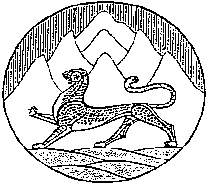                                                                                                                                                              Республика Северная Осетия-АланияСобрание представителей муниципального образованияИрафский районРЕШЕНИЕ        от 26.03.2021г. № 26/6                                                                              с. Чикола                                                                         О досрочном прекращении полномочий депутатаСобрания представителей муниципального образованияИрафский район девятого созыва Темирова Хетага Асланбековича В соответствии с ч. 10 ст. 40 Федерального закона от 06.10.2003г. №131-ФЗ «Об общих принципах организации местного самоуправления в Российской Федерации», руководствуясь Уставом муниципального образования Ирафский район, рассмотрев личное заявление депутата Собрания представителей муниципального образования Ирафский район девятого созыва Темирова Х.А. о досрочном прекращении полномочий депутата Собрания представителей муниципального образования Ирафский район   РЕШАЕТ:        1.Прекратить полномочия депутата Собрания представителей муниципального образования Ирафский район девятого созыва Темирова Хетага Асланбековича досрочно.2. Настоящее решение вступает в силу со дня его подписания.3.Настоящее решение опубликовать в районной газете «Ираф» и разместить на официальном сайте АМС Ирафского района.Главамуниципального образования Ирафский район	       К.М.Гуцунаев